	COON VALLEY LUTHERAN CHURCH“We are a family of God, striving to enrich the lives of all through the love of Christ.”PRELUDE	                                                  			    Mary Schultz     ~ GATHERING ~ The Holy Spirit calls us together as the people of God. BELLSWELCOME and ANNOUNCEMENTSUPDATE FROM THE TRANSITION TASK FORCELIGHTING OF THE ADVENT CANDLEWe begin the Advent Season today by lighting the candle of hope. The prophets of the Old Testament were lights of hope for the ancient Israelites. They called people back to God. They spoke of a light to come that would fulfill all needs and bring all into communion with God. The light of hope is fulfilled by Jesus Christ our Lord, the Messiah foretold by the prophets.PRAYER: Gracious God, may the light of Jesus Christ shine within us and bring us hope, that we may be lights of hope for those around us this Advent Season. Amen.CANDLE LIGHTING SONG ELW #715, v.1 Christ, Be Our LightCONFESSION AND FORGIVENESS Page 94GATHERING HYMN ELW#251 My Soul Proclaims Your Greatness PRAYER of the DAYStir up your power, Lord Christ, and come.  By your merciful protection awaken us to the threatening dangers of our sins, and keep us blameless until the coming of your new day, for you live and reign with the Father and the Holy Spirit, one God, now and forever.  Amen.~ WORD ~ (Scripture insert)God speaks to us in scripture reading, preaching, and song.FIRST READING:  Isaiah 64:1-9	Word of God. Word of Life. Thanks be to God.PSALM 80: 1-7, 17-19 read responsivelyGOSPEL ACCLAMATION ELW page 151	Alleluia.  Lord, to whom shall we go?  You have the words of eternal life.  Alleluia. The Holy Gospel according to St. Mark the 13th chapter	Glory to you, O Lord.GOSPEL READING: Mark 13:24-37The Gospel of the Lord. Praise to you, O Christ. SERMON 							          	HYMN of the DAY #242 Awake! Awake, and Greet the New Morn	  				~ RESPONSE TO THE WORD ~The Holy Spirit calls us as a community to say what we believe, reach out to each other and offer gifts and prayers for God’s purposes.PRAYERS of INTERCESSION Petitions end:  Merciful God, receive our prayer.  OFFERING SONG #248 People, Look EastOFFERING and OFFERTORY PRAYERBlessed are you, O God, maker of all things.  Through your goodness you have blessed us with these gifts:  ourselves, our time, and our possessions.  Use us, and what we have gathered, in feeding the world with your love, through the one who gave himself for us, Jesus Christ, our Savior and Lord.  Amen.   THE GREAT THANKSGIVING  The Lord be with you.  And also with you.Lift up your hearts. We lift them to the Lord.Let us give thanks to the Lord our God. It is right to give him thanks and praise.PREFACE 	Holy, Holy, Holy  Page 153WORDS OF INSTITUTIONTHE LORD’S PRAYEROur Father who art in heaven, hallowed be thy name, thy kingdom come, thy will be done, on earth as it is in heaven. Give us this day our daily bread; and forgive us our trespasses, as we forgive those who trespass against us; and lead us not into temptation, but deliver us from evil. For thine is the kingdom, and the power, and the glory, forever and ever.  Amen.THE COMMUNIONCongregational Carols during Distribution: #272 Lo, How a Rose E’er Blooming#294 In the Bleak MidwinterPOST COMMUNION BLESSING and PRAYER	~SENDING ~God blesses us and sends us in mission to the world. BENEDICTIONBELLSSENDING HYMN ELW#266  All Earth is HopefulDISMISSAL Go in peace.  Serve the Lord!  Thanks be to God!POSTLUDE									    Mary Schultz							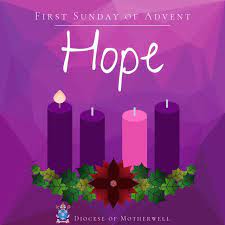 Coon Valley Lutheran ChurchThe First Sunday in the Season of AdventDecember 3, 20238:00 & 10:00 a.m.~Bulletins are in memory of Ernie & Audrey Nelson’s wedding Anniversary Ushers: 8:00/Kevin Traastad; 10:00/Janice Bender Readers: 8:00/Bruce Olson; 10:00/Sarah OfteAltar Guild: 8:00/Sarah Ofte, Cindy Swartz; 10:00/Julie NelsonCommunion Servers: 8:00/Paul Bahr; 10:00/Mark HutsonAttendance & Offering Last Sunday: 9:00/48Offering: $1,606.89Thanksgiving Eve 7:00p/36; Offering to Bethel Butikk: $250.00Sunday School Attendance: No Sunday School	SCHEDULEMONDAY: 9:00a/Naomi CircleTUESDAY: 10:00a/Ruth CircleSUNDAY: 8:00 & 10:00a/Worship with Holy Communion; 9:00a/Confirmation, Sunday School, Coffee Fellowship, Transition Task Force Forum; 11:00a/Finance CommitteeFIRST READING: ISAIAH 64:1-9O that you would tear open the heavens and come down, so that the mountains would quake at your presence—as when fire kindles brushwood and the fire causes water to boil—to make your name known to your adversaries, so that the nations might tremble at your presence!  When you did awesome deeds that we did not expect, you came down, the mountains quaked at your presence.  From ages past no one has heard, no ear has perceived, no eye has seen any God besides you, who works for those who wait for him.  You meet those who gladly do right, those who remember you in your ways.  But you were angry, and we sinned; because you hid yourself we transgressed.  We have all become like one who is unclean, and all our righteous deeds are like a filthy cloth.  We all fade like a leaf, and our iniquities, like the wind, take us away.  There is no one who calls on your name, or attempts to take hold of you; for you have hidden your face from us, and have delivered us into the hand of our iniquity.  Yet, O LORD, you are our Father; we are the clay, and you are our potter; we are all the work of your hand.  Do not be exceedingly angry, O LORD, and do not remember iniquity forever.  Now consider, we are all your people.		Word of God. Word of Life.  Thanks be to God. PSALM 80:1-7, 17-19 (read responsively)Give ear, O Shepherd of Israel, you who lead Joseph like a flock!  You who are enthroned upon the cherubim, shine forth before Ephraim and Benjamin and Manasseh.  Stir up your might, and come to save us!Restore us, O God; let your face shine, that we may be saved.O LORD God of hosts, how long will you be angry with your people’s prayers?You have fed them with the bread of tears, and given them tears to drink in full measure.You make us the scorn of our neighbors; our enemies laugh among themselves.Restore us, O God of hosts; let your face shine, that we may be saved.But let your hand be upon the one at your right hand, the one whom you made strong for yourself.Then we will never turn back from you; give us life, and we will call on your name.Restore us, O LORD God of hosts; let your face shine, that we may be saved.The Holy Gospel according to St. Mark the 13th chapterGlory to you, O Lord.GOSPEL READING: MARK 13:24-37Jesus said: “In those days, after that suffering, the sun will be darkened, and the moon will not give its light, and the stars will be falling from heaven, and the powers in the heavens will be shaken.  Then they will see ‘the Son of Man coming in clouds’ with great power and glory.  Then he will send out the angels, and gather his elect from the four winds, from the ends of the earth to the ends of heaven.  “From the fig tree learn its lesson:  as soon as its branch becomes tender and puts forth its leaves, you know that summer is near.  So also, when you see these things taking place, you know that he is near, at the very gates.  Truly I tell you, this generation will not pass away until all these things have taken place.  Heaven and earth will pass away, but my words will not pass away.  “But about that day or hour no one knows, neither the angels in heaven, nor the Son, but only the Father.  Beware, keep alert; for you do not know when the time will come.  It is like a man going on a journey, when he leaves home and puts his slaves in charge, each with his work, and commands the doorkeeper to be on the watch.  Therefore, keep awake—for you do not know when the master of the house will come, in the evening, or at midnight, or at cockcrow, or at dawn, or else he may find you asleep when he comes suddenly.  And what I say to you I say to all: Keep awake.”		The Gospel of the Lord.  Praise to you, O Christ.*We are always so happy to include you and our CVLC family in our prayers. If you feel your name, or the name of a family member can be removed from this list please contact Jamie. Thank you!We remember in prayer:  † Those hospitalized this past week: † Our members whose names we lift up in prayer today: Corrine Appleman, Beverly Bagstad, Clifford Bakkum, Brian Berg, Richard Brose, Herby Cornell, Jeanne Ebli, Kira Foster, Phyllis Galstad, Jeri Harbaugh, Bonnie Holey, Donna Ihle, Verlin Ihle, Todd King, Mike Kellogg, Jim Knutson, Margaret Lee, Russell Lee, Aaron Leisso, Larry Lichtie, Aaron Marx, Frank Mathison, Bud Miyamoto, Marianne Myhre, LuEtta Nelson, Romaine Nelson, Sandy Nelson, Cathy Ofte, Lisa Olson, Sandra Onshus, Eunice Quast, Lori Roach, Melanie Role, Ellen Runice, Jojo Satona, Bob Schulze, Mary Schultz, Billie Slater, LaVonne Stendahl, Susan Strangstalien, Joyce Temp, Teri Tomten.† Our members who are currently in health care facilities & Assisted Living: Tip Bagstad, Inez Beck, Rachel Berg, Evelyn Dahlen, Joanne Fletcher, Betty Gilbertson, Erma Graupe, Lenore Henley, Carl Holte, Bob Moilien, Irene Nestingen, Annie Olson, Beatrice Olson (Alden), Betty Sanders.† Those who grieve: Family and friends of Judy Denison, Mark Hutson in the death of his mother Frances† Our members who are currently home bound† All those in need of God’s healing and help† Family and friends of our members